Year 3 Home Learning – Friday 26th June 2020 X means that no internet access is needed. We look forward to seeing what activities you have enjoyed the most. Take a photograph of your work and send it to -  year3@highworthcombined.co.uk           Maths Activity – Perimeter.  Perimeter can be measured in mm, cm, m or km. Examples:								                   8cm    			5cm     3cm	4cm	                                                         4cm                      4cm                                                                             8cm             3 + 5 + 4 = 12cm                                         4 + 8 + 4 + 8 = 24cmCalculate the perimeter of each of these shapes. (The drawings are not to scale.) Remember to check the units of measure. Show your working out.                              9cm                                                                               14cm                 					2.9cm                                                 9cm               11cm	   11cm                     9cm                                                                                 14cm                                                                                    10m 3.                                                                              4.                                            18cm     12cm	?	24m                         14cm                                                                                                                           ?5.                               16cm						6.                        12m                                                                  6cm     8cm                                                      6cm                             17m                                            17m	                                 16cm                                                                                          15mIf you have a ruler or measuring tape at home, find an object- a book, a tablet or a coffee table. Draw the shape of the object in your book. Write the measurements of each side and calculate the perimeter.Remember to keep practising your times tables. Top Marks website Times Tables games. https://www.topmarks.co.uk/maths-games/hit-the-buttonEnglish Activity - Postcards Make a postcard from paper or draw a rectangle in your book. The left side of the postcard is for your writing and the right side is for writing the address of the person you are sending it to. A stamp goes in the top right corner.       Usepersonal and friendly language Short sentencesInclude vocabulary which describes how great this country is to visit and to describe the scenery (seaside, countryside and mountains) famous buildings and activities.Adjectives. For example- beautiful, golden beaches or enormous, snowy mountainsHere are some words to help you. You may think of your own words too.wonderfulamazingexcitingmagnificentmarvellousthrillingRemember to finish your postcard like a letter. See you soon or Love fromYour nameXQuick mental arithmetic   1.  9 + 6 =   2.  15 - 7 =   3.  63 + 20 =   4.  246 + 50 =   5.  637 – 300 =   6.  320 + ? = 620  7.  3 + 15 + 5 =  8.  4 + 38 + ? = 49  9.  6 less than 120 10.  9 more than 213Calculate the Perimeter The perimeter of a shape is the distance around its edges. The perimeter of a field is the length of a fence around it.  On the next page you will find some examples. The measurement of each side has been done already except  for one question. Use the examples and your  knowledge of 2-D shapes to work out the answers.Sensational Science 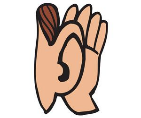 Sound Watch three short film clips to find out how we hear sounds and find out how sound travels through solids (wood or    metal), liquids (water) and gases (air).https://www.bbc.co.uk/bitesize/articles/zfsbp4jComplete both activities to checkyour knowledge and understanding. Make a list of 6 different sounds     your ears detect today. Think about different sounds. What sounds are good? What sounds make your cover your ears? Why do you think we like some sounds and not others? X                                 English                Wish you were here!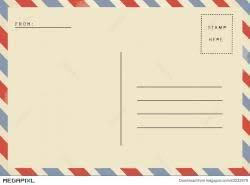   Imagine you visit two different  countries. One country is in   the U.K. and the other overseas.  Write two postcards to friends  or family at home. Tell them about   each country and what you like  about each one.There are some tips  on the language to include on page 3.  Describe some of the following  the weather – sunny, warm, snow    beaches, mountains or countryside  a famous building or places to see  activities – swimming, theme parks                    shopping, restaurants  Begin your postcard with a greeting  Hi…or Dear… Remarkable ReadingUsain Bolt   Usain Bolt is one of the most well known  athletes in the world. Find out where  he was born, when he first started  running and why he became famous.  Read this short biography and then   answer the questions. You will find the  answers in the text.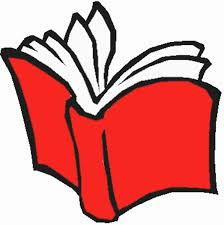 XSuper SpellingY3 and 4 Common Exception words Here is the next group of spelling. Write a list using neat joined handwriting. library material medicine mention minute natural  Activity 1 Write each word in pencil then go over  each letter using colouring pens or  pencils. Choose one colour for vowels and one colour for consonants   Activity 2 Choose 3 words. Now write 2 different sentences for each of the words.  Include adjectives and an adverb in your sentences.XWell BeingTarget Throw - Exercise  Set up 5 targets inside or outside.  Each must be further away than the  next. Use objects in the house. Tins of    food, a piece of clothing, a book or toy.   Remember to ask an adult first.   The aim of the game is to see how  many points you can get for hitting the   targets.  Use a small cushion, beanbag, or a   rolled up sock to throw at the targets.  Target 1 -1 point (it is the nearest)     Target 2 - 5 points  Target 3 - 10 points    Target 4 - 20 points    Target 5 – 40 points. (it is the furthest)  Play with all the family or brothers or   sisters. Have fun! Did your throwing skills improve the more you played? 